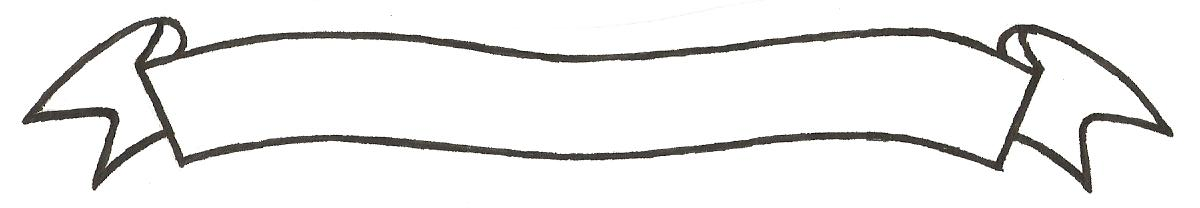 MERU UNIVERSITY OF SCIENCE AND TECHNOLOGYP.O. Box 972-60200 – Meru-Kenya. Tel: 020-2069349, 061-2309217. 064-30320 Cell phone: +254 712524293, +254 789151411 Fax: 064-30321Website: www.must.ac.ke  Email: info@must.ac.ke    University Examinations 2015/2016SECOND YEAR, FIRST SEMESTER EXAMINATION FOR THE DIPLOMA IN PURCHASING AND SUPPLIES MANAGEMENT.BFD 2208: PRINCIPLES AND PRACTICE OF HRMDATE: AUGUST 2016                                                                                     TIME: 11/2 HOURSINSTRUCTIONS: -	Answer question one and any other two questionsQUESTION ONE (30 MARKS)Explain the benefits Human Resource Planning in an organization.			(5 marks)Distinguish between internal and external recruitment.				(4 marks)Explain four reasons why an organization would require to train its employees.	(8 marks)Define the term motivation and explain its importance to an organization.		(8 marks)Explain five benefits of a human resource department in an organization.		(5 marks)QUESTION TWO (20 MARKS)Describe the steps that you would follow for a systematic training and development programme.										(10 marks)Discuss the benefits of employee orientation.					(10 marks)								QUESTION THREE (20 MARKS)Discuss at least five methods of external recruitment.				(10 marks)Briefly discuss the essentials of an effective communication system.		(10 marks)QUESTION FOUR (20 MARKS)Discus the ways through which a contract of employment may be terminated.	(10 marks)Discuss the role of performance assessment in an organization.			(10 marks)								QUESTION FIVE (20 MARKS)Discuss at least five theories of motivation.							(20 marks)